Einwilligungserklärung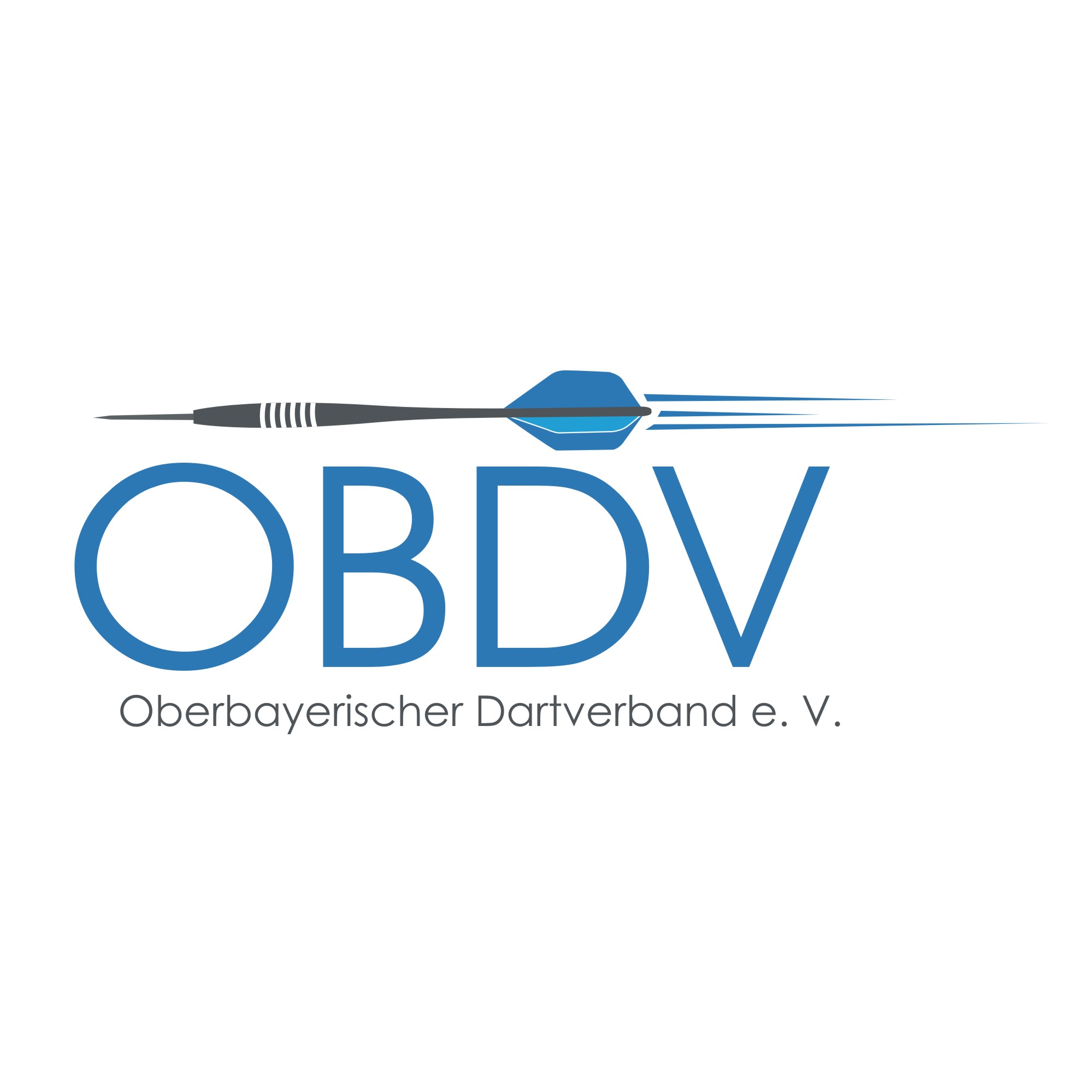 für die Veröffentlichung von Daten im Internet im Rahmen der Turnierserie des OBDV e.V. für die Saison _____ / _____Der Verbandsvorstand weist hiermit darauf hin, dass ausreichende technische Maßnahmen zur Gewährleistung des Datenschutzes getroffen wurden. Dennoch kann bei einer Veröffentlichung von personenbezogenen Daten im Internet ein umfassender Datenschutz nicht garantiert werden. Daher nimmt der Spieler die Risiken für eine eventuelle Persönlichkeitsverletzung zur Kenntnis und ist sich bewusst, dass:die personenbezogenen Daten auch in Staaten abrufbar sind, die keine der Bundesrepublik Deutschland vergleichbaren Datenschutzbestimmungen kennen,die Vertraulichkeit, die Integrität (Unverletzlichkeit), die Authentizität (Echtheit) und die Verfügbarkeit der personenbezogenen Daten nicht garantiert ist.Der Spieler trifft die Entscheidung zur Veröffentlichung der oben genannten Daten im Internet freiwillig und kann seine Einwilligung gegenüber dem Verbandsvorstand jederzeit widerrufen.Erklärung„Ich bestätige das Vorstehende zur Kenntnis genommen zu haben und willige ein, dass der Verband sowie der ausrichtende VereinOberbayerischer Dart Verband (OBDV e.V,)Ausrichtender Vereinfolgende Daten zu meiner Person:(nicht gewünschtes durchstreichen)Wie angegeben auf folgenden Internetseiten des Verbandes und des ausrichtenden Vereineswww.obdv-ev.de , www.facebook.com/obdv/Seiten für die Veröffentlichung des ausrichtenden Vereinsveröffentlichen darf.“Ort und Datum:	Unterschrift________ , __ . __ . ____	__________________________	Name, Vorname	_____________________________Allgemeine DatenSpieler des OBDV e.VVornameSpielernummerNachnameMannschaftFotografien